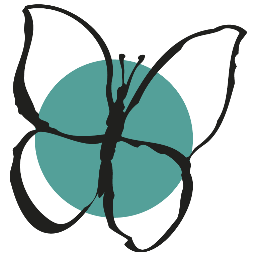 Uitnodiging scholingsbijeenkomst Twee jaar Wvggz – een updateDe Wvggz is op 1 januari 2020 ingegaan. Deze wet regelt de rechten, plichten, taken en verantwoordelijkheden rondom verplichte zorg in de GGZ. Inmiddels zijn we een kleine twee jaar verder en zijn er volop ontwikkelingen (geweest). 
Tijdens een twee uur durende digitale bijeenkomst staan we stil bij wat er de afgelopen twee jaar waarheid is geworden van de beoogde ‘geest van de Wvggz’.  Dat doen we door kort bij de uitgangspunten en doelstellingen van de wet stil te staan. De actuele ontwikkelingen, de reparatiewetgeving, de wetsevaluatie en de relevante jurisprudentie nemen we onder de loep. Specifieke aandacht besteden we aan de interne en regionale kwaliteitseisen en -afspraken die het afgelopen jaar tot stand zijn gekomen als 'best practice'. Ook is er tijd voor de eisen die gesteld worden aan de registratie en evaluatie van verplichte zorg en worden de kaders en norminvulling rondom ambulante verplichte zorg uiteengezet. Tenslotte zal, waar relevant, de samenloop met de Wet zorg en dwang en de Wet forensische zorg kort aan de orde komen. Aan het einde van de bijeenkomst beschikken de deelnemers over up-to-date kennis omtrent de toepassing en uitvoering van de Wvggz en weten zij deze in de dagelijkse praktijk te hanteren.De scholing wordt gegeven door de geneesheren-directeuren van Altrecht: Pieter Prins, Anouck Visscher, Steven Kuijl en Emiel van Lith.De scholing zal digitaal plaatsvinden en wordt op twee momenten aangeboden:maandag 31 januari 2022 van 15.00 tot 17.00 uurdinsdag 8 februari 2022 van 10.00 tot 12.00 uurOpgeven voor een bijeenkomst kan via bureau-gd-algemeen@altrecht.nl  en vergeet de bijeenkomst niet meteen in je agenda ter zetten! De agenda- uitnodiging voor de door jou gekozen bijeenkomst ontvang je enkele dagen van te voren, inclusief een link om digitaal deel te nemen. Het (globale) programma:Welkom Wvggz - uitgangspunten en doelstellingenActuele ontwikkelingen, reparatiewetgeving, de wetsevaluatie en jurisprudentie 	Pauze (10 min) 	Interne werk- en procesbeschrijvingen, inclusief interne en regionale kwaliteitseisenKaders en norminvulling rondom ambulante verplichte zorg  Vragen en casuïstiekAfsluiting 				Voor deze bijeenkomst is bij de commissie Accreditatie bij- en nascholing van de NVvP accreditatie aangevraagd voor 2 punten. 